Дидактическая игра « Новогодняя полянка».Цель: формирование лексико – грамматических средств языка и развитие связной речи.Задачи:1.Расширить и активизировать словарь по теме: «Зима», «Новый год», «Новогодняя ёлка».2.Строить предложения с предлогами В, НА, ПОД, ИЗ, С и др.3.Развивать внимание, память, воображение.Формирование умения строить предложно –падежные конструкции:Например, Дед Мороз стоит около елки.Пингвин скатился с горки.Белка на крыше.Лось под горкой.Снеговик сидит на санках.Снеговик стоит рядом с домом.Гномик в домике.Все собрались вокруг елки.И т.п.Развитие связной речи.Вариант 1: предложить ребенку рассказать, какая ёлка (возможно использование символов –помощников).- Ёлка высокая зеленая колючая пушистая нарядная красивая.Вариант 2: составить рассказ про Новый год.Наступил Новый год.На лесной полянке стоит нарядная елка.Животные, снеговики, сказочные герои поют песни, читают стихи, водят хороводы.Дед Мороз дарит подарки.Всем очень весело!Вариант 3: чем вы украсили елку дома?И т.д.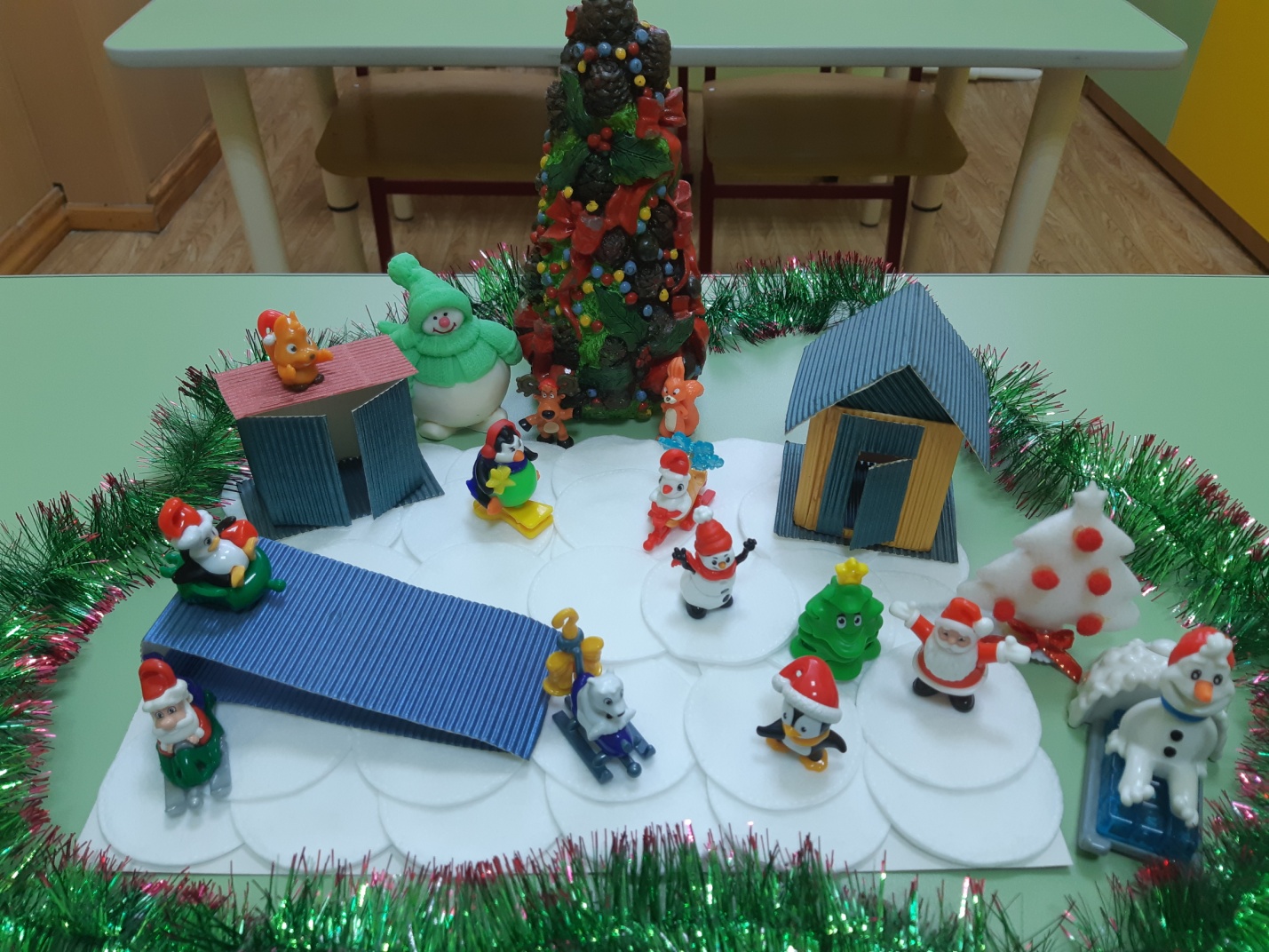 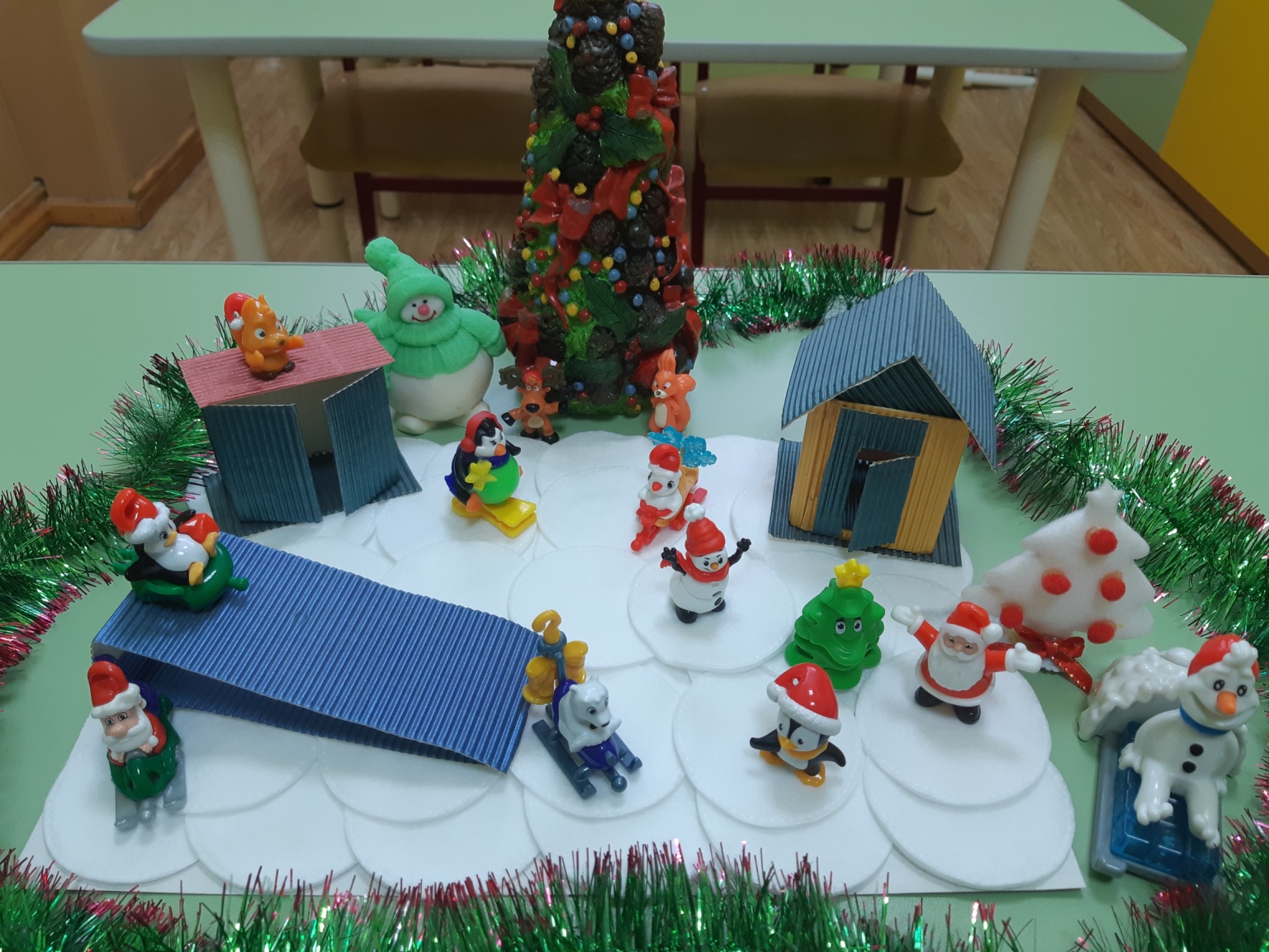 